  WNIOSKODAWCA  Składam wniosek o przekazanie wodomierza do urzędowego sprawdzenia prawidłowości działania 	 wraz z wydaniem świadectwa ekspertyzyWNIOSEK DOTYCZY WODOMIERZA: 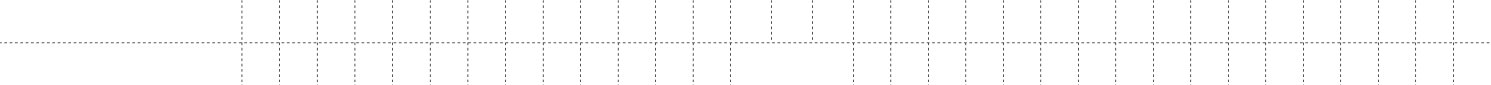 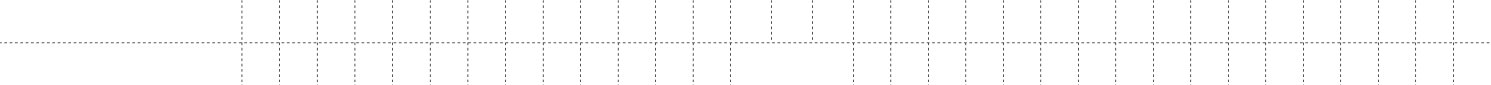 PRZEDMIOTOWY WODOMIERZ ZAMONTOWANY JEST NA POSESJI: OŚWIADCZENIE – Akceptacja poniższych warunków jest podstawą realizacji niniejszego wniosku Oświadczam,  że zobowiązuje się pokryć koszty ekspertyzy oraz wymiany wodomierza w przypadku gdy jego wskazania okażą się prawidłowe i zgodne z rozporządzeniu Ministra Gospodarki w sprawie wymagań jakim powinny odpowiadać wodomierze (Dz.U. z 2007 r. Nr 209, poz. 1513).                                                                                                                                             …………………………………...........................................                                                                                                                                                                       Czytelna data i podpis  KLAUZULA INFORMACYJNA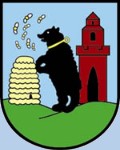 Urząd Gminy Bobrowice 66-627 Bobrowice 131 NIP: 926-15-68-187 tel.   +68 391 32 80 fax +68 391 32 84 e-mail: bobrowice@zgwrp.org.pl Urząd Gminy Bobrowice 66-627 Bobrowice 131 NIP: 926-15-68-187 tel.   +68 391 32 80 fax +68 391 32 84 e-mail: bobrowice@zgwrp.org.pl Urząd Gminy Bobrowice 66-627 Bobrowice 131 NIP: 926-15-68-187 tel.   +68 391 32 80 fax +68 391 32 84 e-mail: bobrowice@zgwrp.org.pl WNIOSEK PRZEKAZANIE WODOMIERZA DO EKSPERTYZYWNIOSEK PRZEKAZANIE WODOMIERZA DO EKSPERTYZYWNIOSEK PRZEKAZANIE WODOMIERZA DO EKSPERTYZYWNIOSEK NR MIEJSCOWOŚĆ DATA Imię i Nazwisko / Nazwa 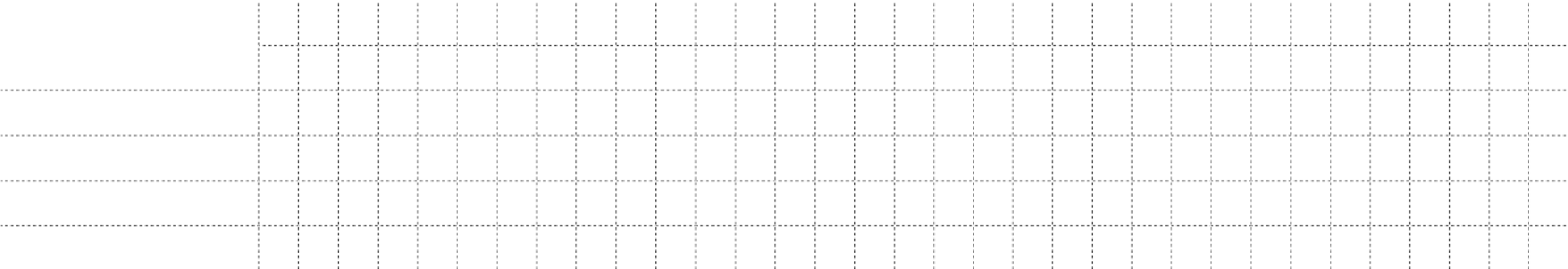 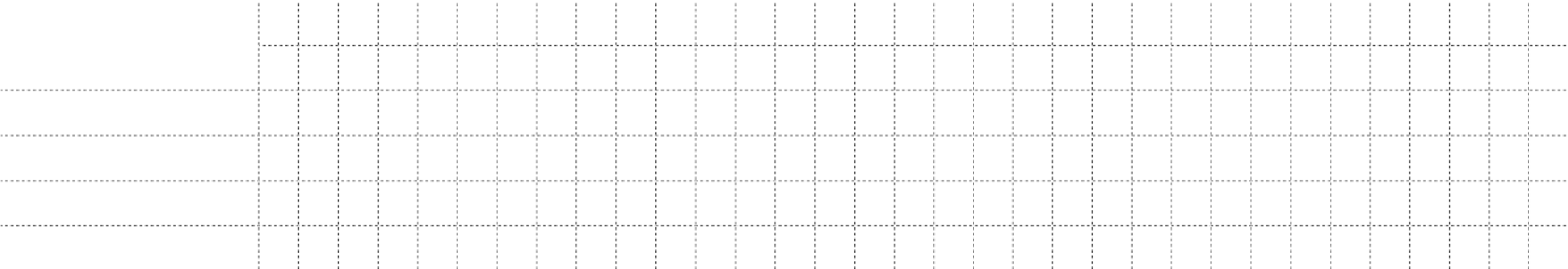 Ulica, nr Miejscowość, Kod Telefon kontaktowy   Adres e-mail Imię i Nazwisko / Nazwa 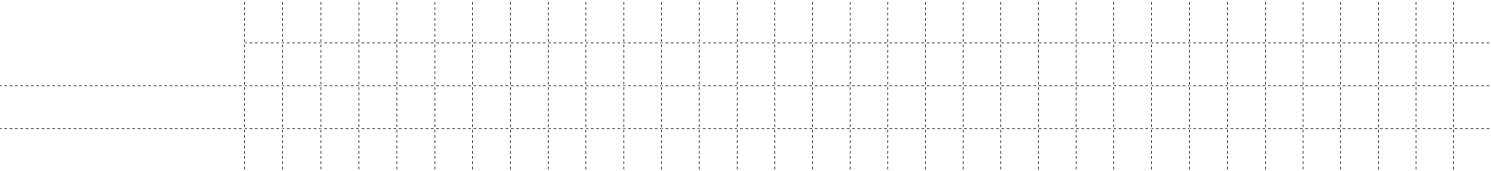 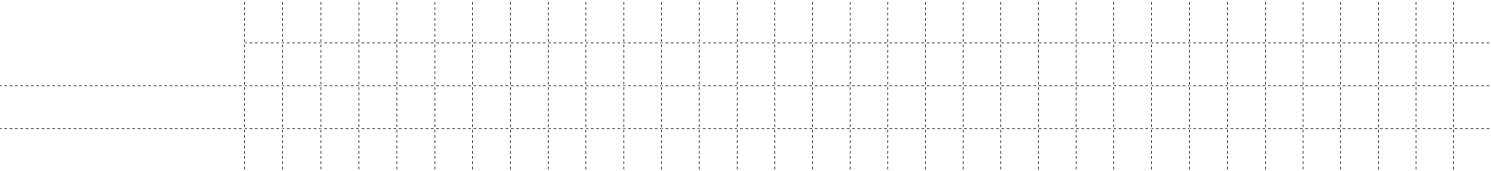 Ulica, nr Miejscowość, Kod Zgodnie z art. 13 Rozporządzenia Parlamentu Europejskiego i Rady (UE) 2016/679 z dnia 27 kwietnia 2016 r. w sprawie ochrony osób fizycznych w związku z przetwarzaniem danych osobowych i w sprawie swobodnego przepływu takich danych oraz uchylenia dyrektywy 95/46/WE (ogólne rozporządzenie o ochronie danych)  (Dz. U. UE. L. 119.1  z 04.05.2016) informuję, iż:Administratorem danych osobowych jest Wójt Gminy Bobrowice z siedzibą w Bobrowicach 131 (66-627). 
Z administratorem można skontaktować się mailowo: wojt@bobrowice.pl lub pisemnie na adres siedziby administratora. Wójt Gminy wyznaczył inspektora ochrony danych, z którym można skontaktować się mailowo: iod@bobrowice.pl . Dane przetwarzane są dla celów związanych z wykonaniem ekspertyzy dla wodomierza, na podstawie zawartej umowy 
(art. 6 ust. 1 lit. b RODO). Dane osobowe mogą być udostępniane innym odbiorcom lub kategoriom odbiorców danych osobowych, którymi mogą być podmioty upoważnione na podstawie odpowiednich przepisów prawa. Szczegółowe informacje związane z przetwarzaniem danych osobowych zamieszczone zostały w klauzuli informacyjnej wywieszonej na tablicy ogłoszeń lub na stronie internetowej: www.bobrowice.pl w zakładce „RODO”.